Blue GroupI hope you’ve been enjoying listening to Robinson Crusoe!We are going to put ourselves in the shoes of our dear friend, Robinson, where You have arrived at an island (you will create and design the island yourself). We don’t know how you have arrived or where you have come from – that is up to you – but during the coming weeks you are going to complete activities that will be based around your island. Task 1: Create your island and give it a name. You can design your island in any way you would like. Salt dough, perhaps?  Make your island as colourful as you can and remember to include a key. You can include such things as forests and rivers, paths and roads, mountains and swamps. Try and make it as realistic as you can. If you are thinking of adding animals, make sure you adapt the biome accordingly. There’s no point putting a polar bear on a tropical island!  Doing this exercise might help:Biomes:TundraIt is crazy cold in the Arctic tundra. It’s so cold that the ground is frozen most of the year, and a deep layer of soil below the surface—called the permafrost—never melts at all. However, for two months during the summer, the temperature rises above freezing. The snow and surface soil melt, creating big pools of water and bogs.During this brief summer season, plants have a chance to grow. But due to the harsh conditions and high winds, tundra plants grow very low to the ground. In fact, the tundra is a treeless landscape.Historically, the tundra covered about 15 percent of the Earth’s land surface. However, scientists estimate that the tundra has shrunk by almost 20 percent over the last 20 years due to climate change. In the southern part of the tundra, parts of the permafrost have melted. Trees now dot the landscape, and animals from warmer climates are moving in.The tundra is a rocky landscape. Lichen—a combination of fungi and algae—grow on the rocks. Lichens are a favorite food of reindeer that migrate across the tundra in vast herds. During winter, these lichens are one of the only foods available and reindeer will dig through snow to find them. 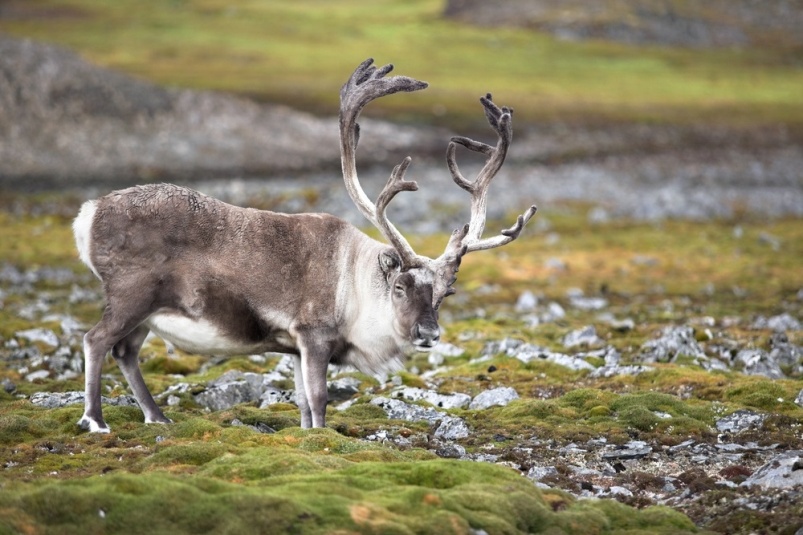 1. What best defines the tundra? a. most animals live in trees and it is warm year-round
b. it is very hot during the day and cold at night
c. the ground is frozen most of the year and the landscape is treeless d. the nutrient-rich soil is good for farming TaigaThe taiga is the world’s biggest biome. It covers nearly one-fifth of the Earth’s land surface and stretches across northern Canada and northern Eurasia in an almost unbroken belt for 7,000 miles. The main features of the taiga are its evergreen forests of needle-leafed trees, including pine, spruce, hemlock, and fir. Although this biome is not as harsh as the tundra, all its plants and animals have evolved to survive the taiga’s long, snowy winters.Taiga trees have many adaptations for surviving harsh winters, a short growing season, and nutrient-poor soil. Their conical shapes allow snow to slip off easily, without weighing down and breaking branches. Their needle-shaped leaves have waxy, protective coatings to lock in moisture. Plus, the needles don’t all fall off in autumn. Keeping the leaves through the winter means taiga trees don’t need to use energy to grow an entire set of new leaves each spring and they can capture energy from the sun throughout the year. 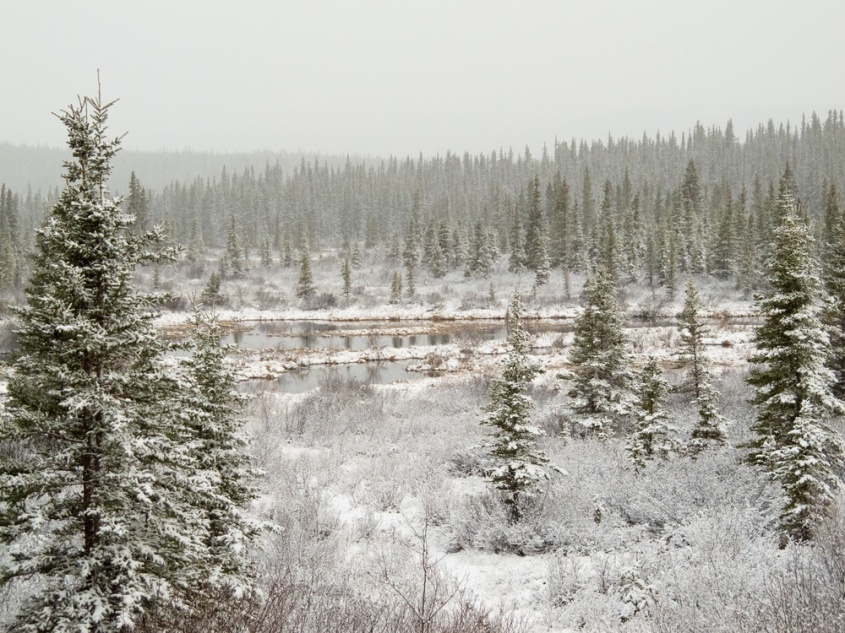 Brown bears are top predators of the taiga, hunting everything from deer to fish. They also like berries, nuts, roots, and other vegetation. During the summer, they eat massive amounts of food, sometimes as much as 40 pounds per day. Their bodies convert much of this extra food and store it as fat. In autumn, brown bears dig dens and begin long winter hibernations, during which they live off the stored fat. 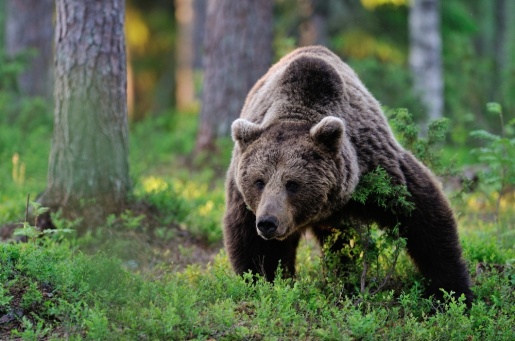 The vast forests of the taiga are being shrunk by massive logging operations. The wood is used to make paper and build houses. When trees are clear cut, the forest habitat is destroyed. Reducing the size of the world’s forests also contributes to global warming. Forests are called “carbon sinks” because they absorb carbon dioxide and help keep the world’s carbon cycle in balance. When too much carbon gas is released into the atmosphere, the climate tends to warm—and that can have serious consequences for humans and ecosystems. 2. What is the world’s largest biome? a. the grassy plains of the savanna
b. the evergreen forests of the taiga
c. the jungles of the rain forest
d. the coastal shrubs of the Mediterranean biome Temperate Deciduous ForestThis biome is defined by its four distinct seasons and its forests of trees that drop their leaves in autumn. (The word “deciduous” [dih-SID-yoo-uhss] comes from a Latin word meaning “to fall.”) Located in the eastern United States, all over Europe, Japan, and parts of Russia and China, temperate deciduous forests are home to deer, wolves, hawks and owls, songbirds, and many other species.Temperate deciduous forests change dramatically with the seasons. Deciduous forests have at least three layers. The tallest trees make up the canopy. Saplings and shrubs are found in the understory. Ferns, moss, and wildflowers grow on the forest floor. 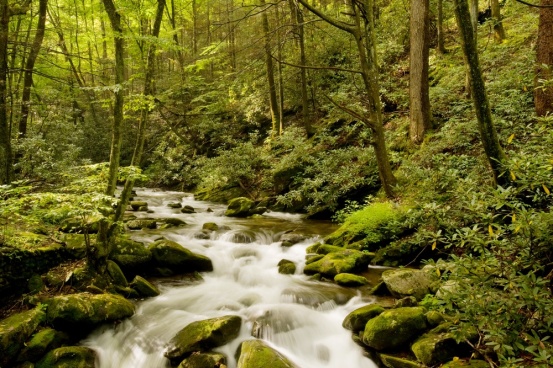 Although many birds of the temperate deciduous forest head south for the winter, black-capped chickadees stick around. How do they do it? They hide thousands of seeds under tree bark during the autumn and eat them throughout the winter. 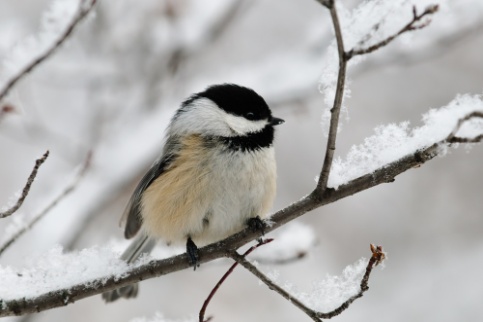 3. What does the word deciduous mean? (write your answer down)DesertThe desert is the driest biome. Some deserts, such as the Sahara, get less than 3cm of rainfall in an entire year. The flora and fauna that survive there have to be tough. Desert plants have evolved strategies to save water. Desert animals also have to deal with high temperatures and minimal water supplies. Typically, they are nocturnal, hiding out in burrows during the day to beat the heat. Some animals, such as the desert tortoise, go into “estivation” in their burrows during the hottest part of the year. Estivation is the desert version of hibernation—the animal’s pulse and breathing slow down dramatically—so that they don’t need to use much water or energy.The saguaro [suh-WAHR-oh] cactus grows in the deserts of the south-western United States. When it rains, the trunk of the saguaro can expand to hold water. Sharp spines defend it from animals who might try to break open the saguaro and take a drink. 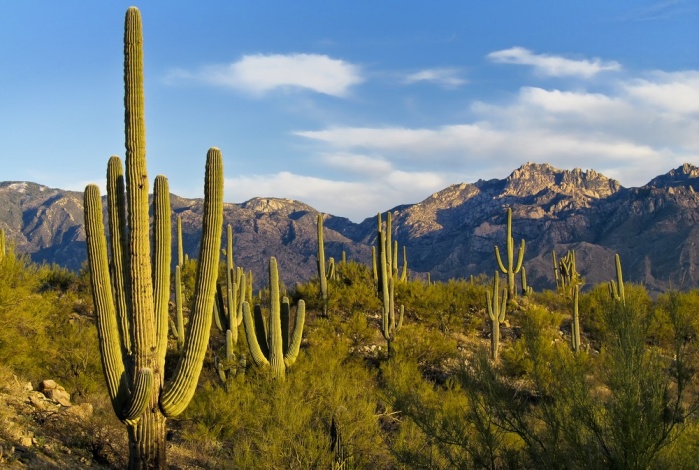 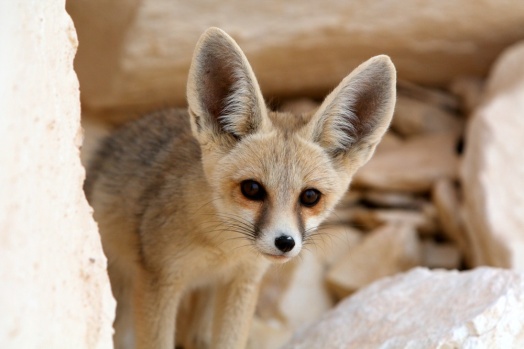 The smallest fox in the world, the fennec fox lives in Africa’s Sahara desert. Its most obvious adaptation to desert life is its oversized ears. With blood vessels very close to the skin surface, the big ears help the fox radiate body heat and keep cool. What is unseen is the fox’s ability to conserve water—it rarely needs to take a drink. Chameleons are famous for their ability to change color and blend in with their surroundings. The Namaqua chameleon of southwestern Africa is no exception. However, unlike other chameleons that live in trees, this desert-dwelling species digs burrows in the sand to make its home. The Namaqua chameleon uses its long, sticky tongue to nab insects and scorpions. 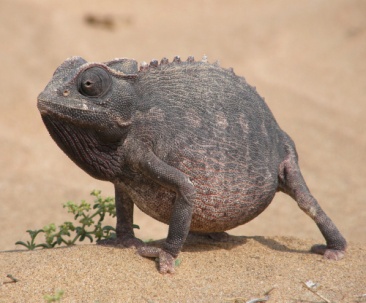 Desert-adapted dromedaries (one-humped camels) were domesticated thousands of years ago. People ride them, drink their milk, and even race them. Camels can travel for 100 miles across the desert without water, and they can easily handle temperatures of 110 degrees Fahrenheit. This one is hanging out on a beach next to Dubai, waiting to take tourists for a ride. 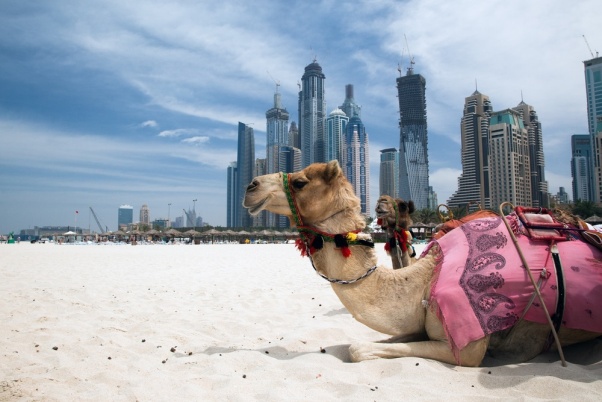 4. What is one way the saguaro cactus has adapted to the desert environment? It grows underground where the temperature is cooler. Its spikes are poisonous. When it rains, its trunk can expand to hold water. It has tiny bowl-shaped leaves that capture dew and rainwater. RainforestsLocated in a belt around the equator, rain forests are a riot of life, with plants growing non-stop year-round. The hot, wet climate supports a jungle of plants and wildlife, from the towering trees that make up the canopy down to the dark forest floor where sunlight barely penetrates due to the thickness of the foliage above. Rain forests get drenched by as much as 540 cm of rain annually.The rain forest has more species than any other biome. Trees in the rain forest grow as high as 200 feet, and each tree may be home to hundreds of species, from vines and bromeliads, to butterflies, monkeys, birds, and frogs.Rain forests once covered about 14 percent of the Earth’s land surface, but now account for only about 6 percent. Rain forest habitats continue to be cut down for their wood products and to create land for farming. Every year about 9,000 square miles of rain forest is cut down—that’s an area about the size of New Jersey.Howler monkeys live almost entirely in the rain forest canopy. Leaves are the main part of their diet, so they have everything they need high in the sky. Since it’s hard to see through the greenery in the canopy, animals that live there make a lot of noise to communicate. In fact, howler monkeys are thought to be the loudest animals on land. Their bloodcurdling roars can be heard for three miles. 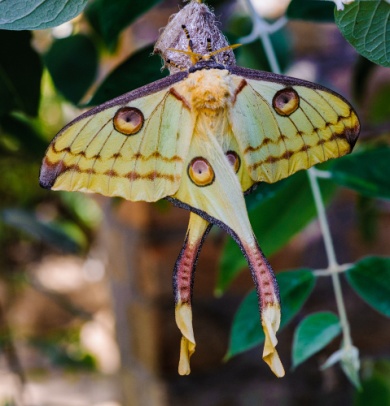 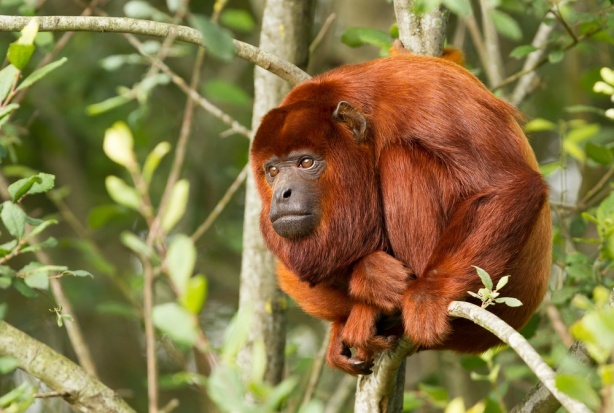 Plants grow everywhere in the rainforest—even on other plants. This tree trunk in Panama’s rain forest is home to several bromeliads. The mop-top leaves of each bromeliad form a bowl-shape that catches rainwater—and these tiny ponds in the sky are home to insects and even frogs. Madagascar’s rain forests are filled with astonishing animals, from lemurs and aye-ayes to flying foxes and fossas. This Comet Moth, also called the Madagascan Moon Moth, is one of the largest moths in the world, with a wingspan of eight inches and a six-inch-long tail. It evolved its showy appearance to attract mates. The eyespots mimic the red eyes of lemurs—and are there to confuse predators. 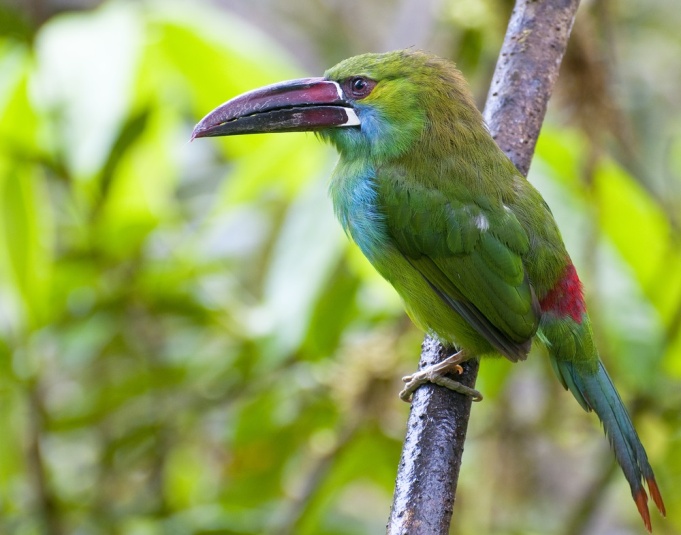 About 40 species of toucans live in rain forests in Central and South America. These big-billed birds nest in tree hollows and eat mostly forest fruits. The crimson-rumped toucanet—pictured here—lives in the mountain rain forests of Ecuador. How much does it rain annually in this biome?6) What doesn’t usually reach the forest floor?7) What has the rainforest got more of than any other biome?Tropical SavannaTropical savannas are vast grasslands dotted with trees that spread across Africa, northern Australia, and parts of South America and India. With wide open spaces and so much grass to graze on, savannas are home to large herds of plant-eating animals (herbivores). They are also usually home to large predators that stalk the herds. In the African savanna, the plant-eaters include zebras, antelopes, wildebeest, giraffes, elephants, and rhinos. Predators include lions, leopards, cheetahs, and hyenas. In the Australian savanna, kangaroos are the primary plant-eaters.Many of Africa’s savanna herbivores have long, powerful legs to help them travel long distances and run away from predators. Some, like the ostrich and giraffe, have VERY long legs—and they can even use them to kick predators. In the Australian savanna, kangaroos have a slightly different strategy for getting around: They don’t run, but hop—as far as 30 feet in a single leap and can speed-hop at 35 mph.The weather in the savanna is warm year-round, and there are basically two seasons—wet and dry. To survive the dry season, many savanna animals must migrate in search of water.These eastern grey kangaroos are just one of over 40 species of kangaroo-like animals, living in Australia’s savannas—better known as “the bush.” Want to know something strange? While kangaroos still have the hair-trigger ability to leap out of danger and escape the sharp teeth of carnivores, most of the kangaroos’ predators have gone extinct. 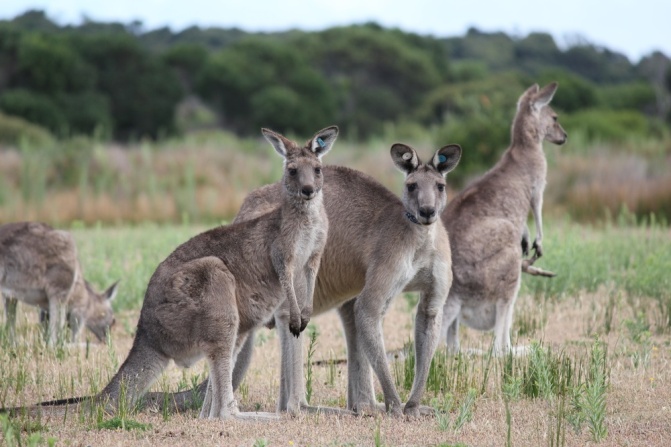 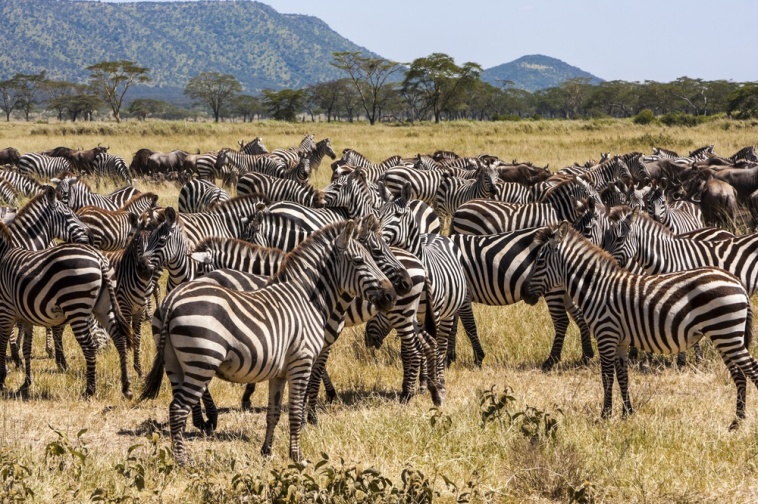 Every year, 300,000 zebra and 1 million wildebeest in Africa’s Serengeti Plain embark on an extended migration. To find water and green grass, they must cross the Mara River. But the crossing is dangerous, with some animals swept away by strong currents and a few attacked by crocodiles. 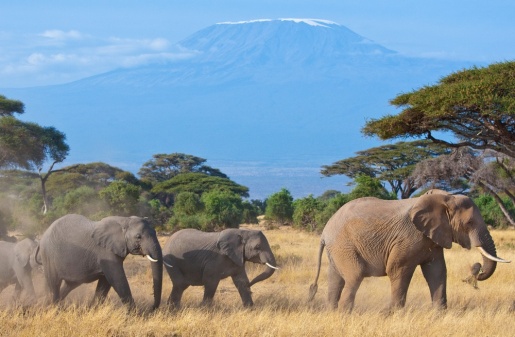 These African elephants are on the move in the savanna beneath Africa’s Mount Kilimanjaro. During the rainy season, elephants get about 50 percent of their diet from grasses. In the dry season, they rely more on trees and shrubs for food. 8)  Why do wildebeest and zebra need to migrate in the African savanna? a. to escape sub-zero temperatures
b. because of annual flash floods
c. because they are chased by predators d. to find water and green grass Here’s something to do on the computer:Visit this site and try and match the graphs to the correct biomes:https://earthobservatory.nasa.gov/experiments/biome/graphindex.phpThen try and help Shakespeare plant in the correct biomes:https://earthobservatory.nasa.gov/experiments/biome/plantindex.phpColour in the map below: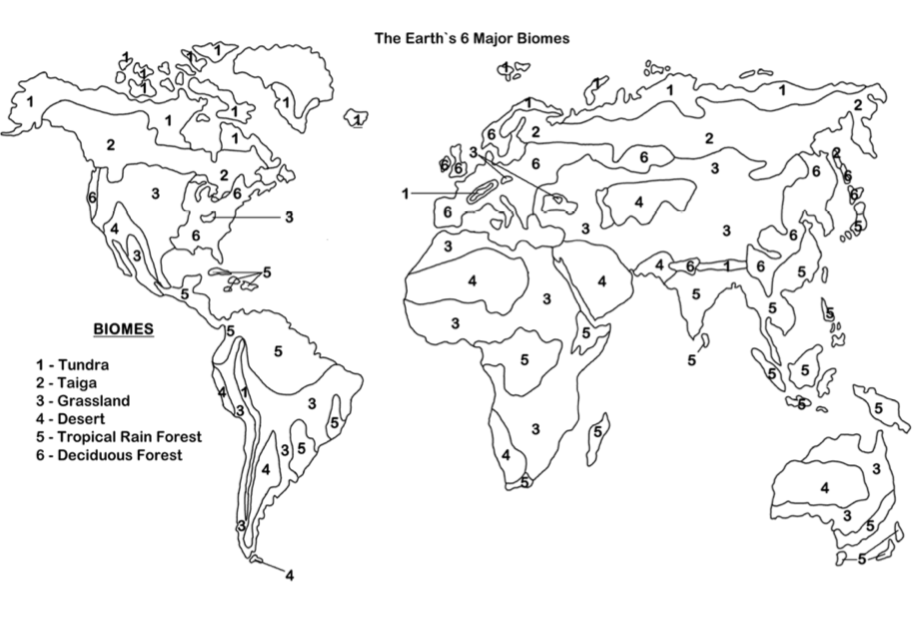 MathsArithmeticWord problems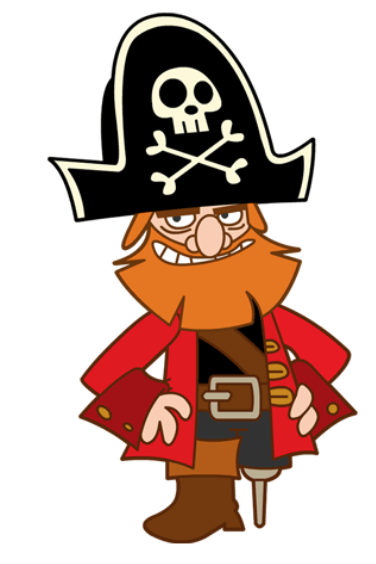 Blackbeard found 132 gold coins and he shared them out equally between 3 pirates. How many gold coins did each pirate have?The pirates had 15 fish and they ate 2/5 of them. How many were left?The pirates had 22 swords but they dropped half of them into the sea. Then they found another eleven. How many did they have now?On Saturday, the pirates went to sea. If it took them twenty four hours to travel 10km, how long would it take them to travel 500m?There were nineteen parrots on the pirate ship on Tuesday, and double that number arrived on the ship on Wednesday. Then eight flew away. How many were now on the ship?On Sunday, Pirate Pete ate four fish. He ate double that amount on Monday. On Tuesday, he ate half the amount he had eaten on Sunday. How many fish had he eaten in total?Pirate Pat had 64 gold coins. He lost one quarter of them, then he found another 12. How many did he now have?Eight pirates had a party. One quarter of them drank 2 jugs of grog each, one quarter of them drank three jugs of grog each and the rest drank one jug each. How many jugs of grog were drunk all together?There were twenty-four pirates on the ship. One eighth of them had an eye patch. How many real eyes were there in total?On Saturday, four pirates ate five eggs each. On the following day, each pirate ate half the amount they had eaten the previous day. How many eggs were eaten in total?Ahoy there! Too easy? Why not try the Red Groups maths question?History/Biology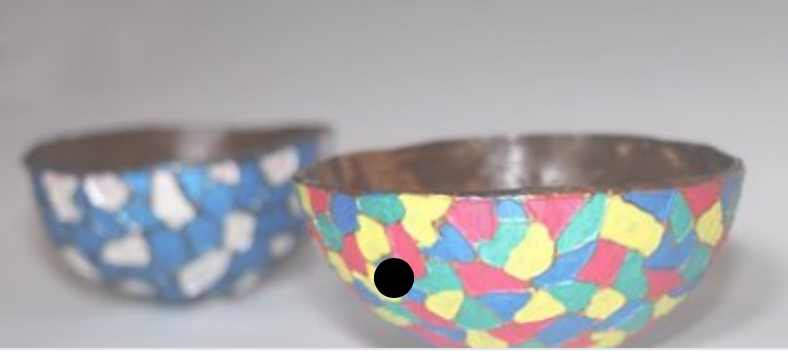 Making coconut bowls*Please be extremely careful when using any sharp tools. Always make sure you have adult supervision.You will need:Coconuts (you can buy these in most supermarkets or greengrocers)HammerSandpaperScrewdriverKnifeSpoonSealer or decoupage glue.STEP BY STEPUse a screwdriver and a hammer on the bottom of the coconut. Hit the screwdriver several times with the hammer until you feel and hear a hollow sound. Make 3 holes in each.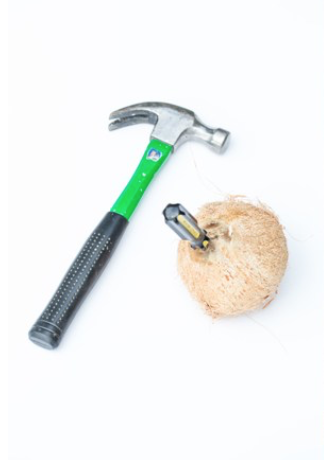 Shake the coconut over a bowl to get all of the water out. Strain the water so you can drink it! Yum!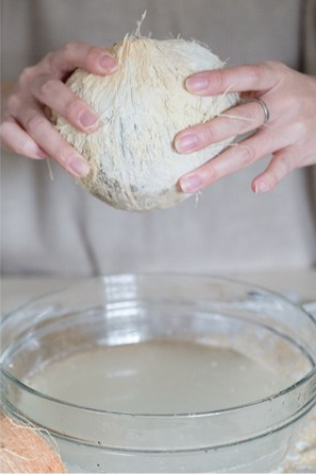 Using a hammer, pound in the centre of the coconut, all the way around. This will create a line and eventually the coconut will break! You will have to go around a few times for the coconut to break.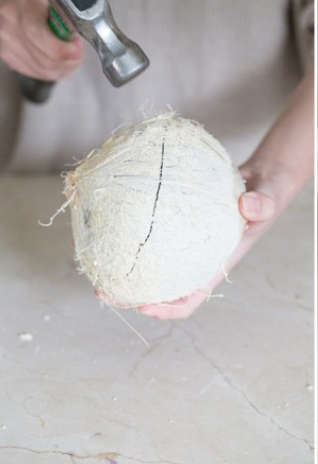 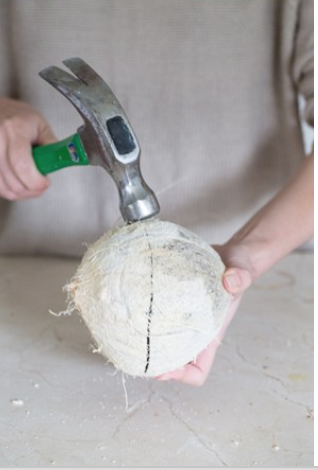 When the coconut breaks in half, you can scrape some of the flesh out. After removing some of the flesh out, you can microwave the coconuts to soften the rest. Then using a spoon and knife lift the remaining flesh out in larger chunks. It does take some time, but it’s worth it!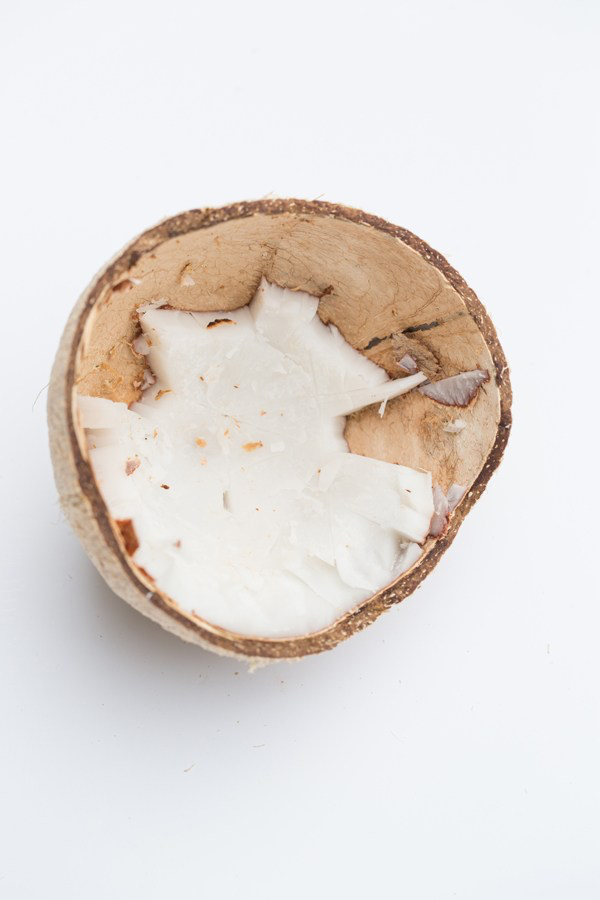 Using very course sandpaper, sand the inside and all of the outside until completely smoothSeal the coconuts with decoupage; or food safe sealer if you’re going to use them to serve food.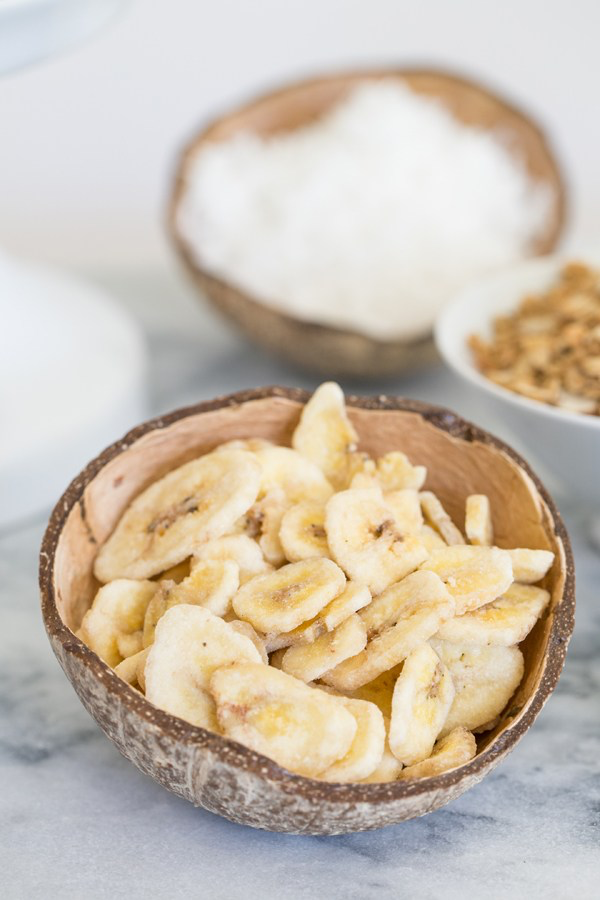 If you use a food-safe sealer, you can use these bowls for serving food and if you have decoupage/PVA glue, use the bowls for coins, hairclips, keys or jewellery. You can even decoupage paper them or paint the outside of them like in the youtube video below. Get creative and go coconuts!You can watch a video here for further instructions:https://www.youtube.com/watch?v=LbTD_S44A7EPhysical ExerciseEye to hand coordinationCan you do them all? Do a risk assessment, beforehand, of course.https://www.youtube.com/watch?v=GvdLf45mGq0Don’t forget to keep fit! Joe Wicks is always a go too if you think you’re not going to be out and about. RecipeRhubarb Crumble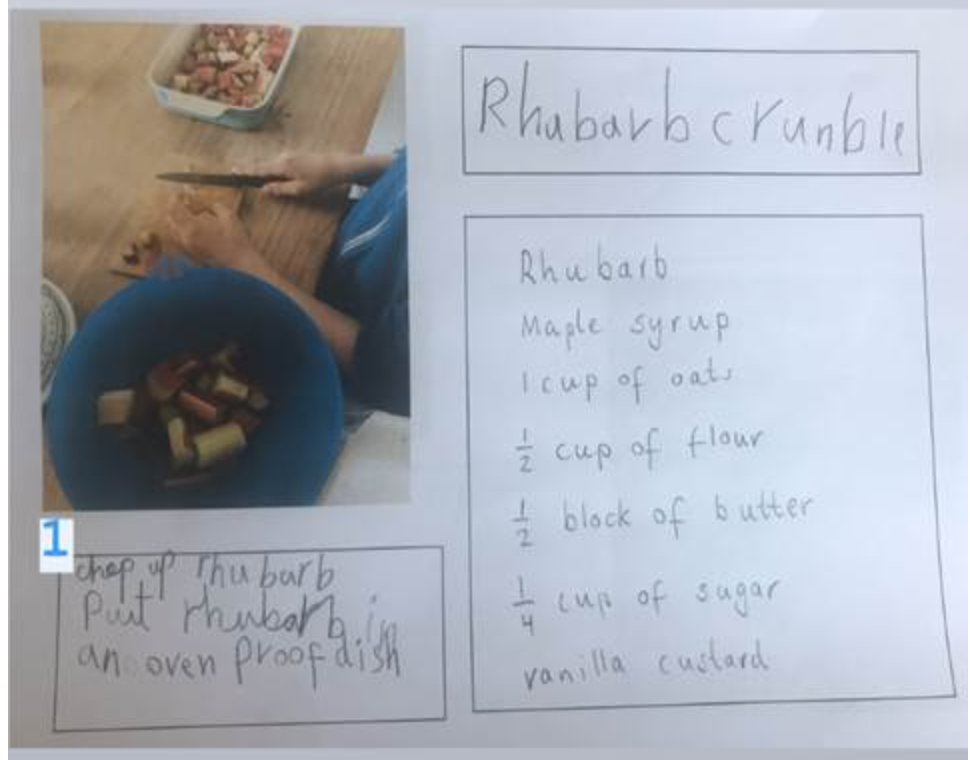 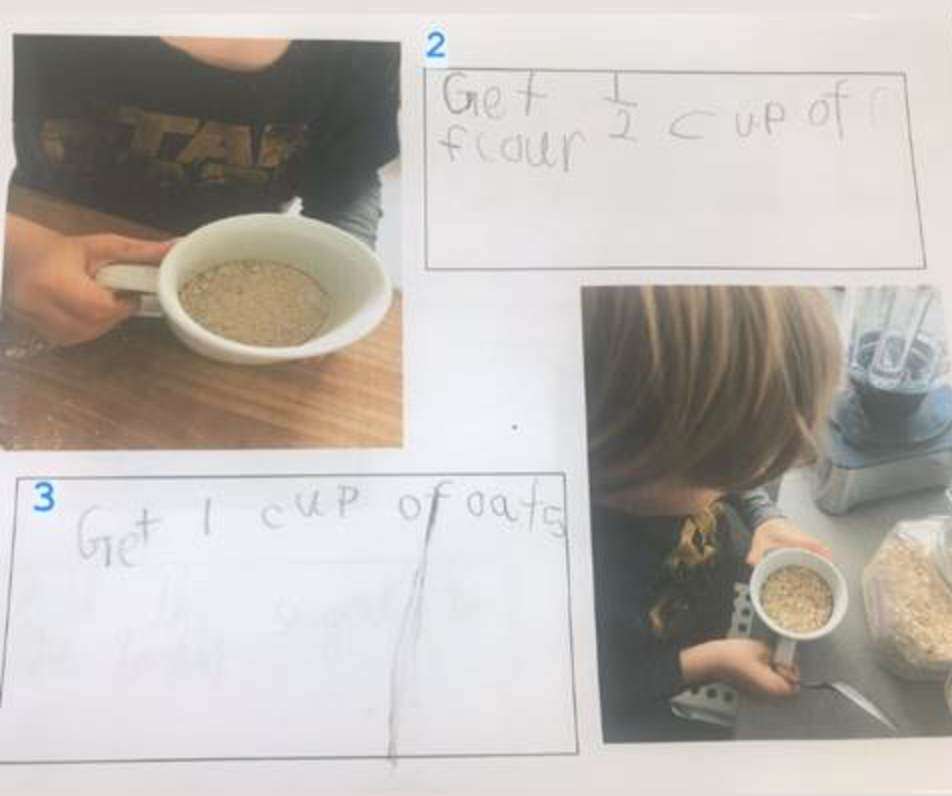 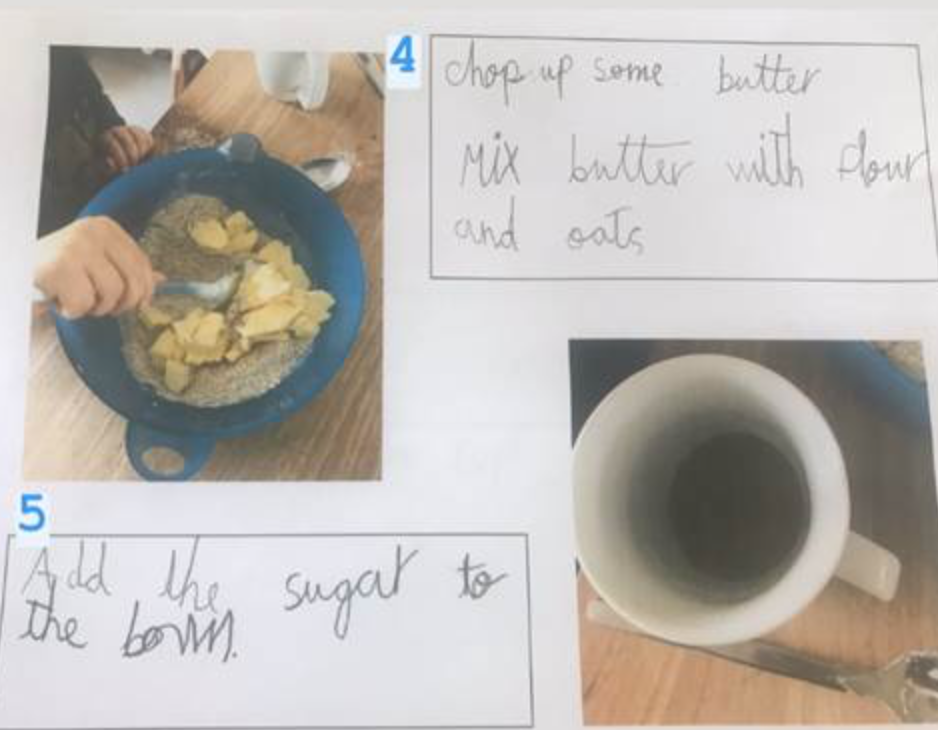 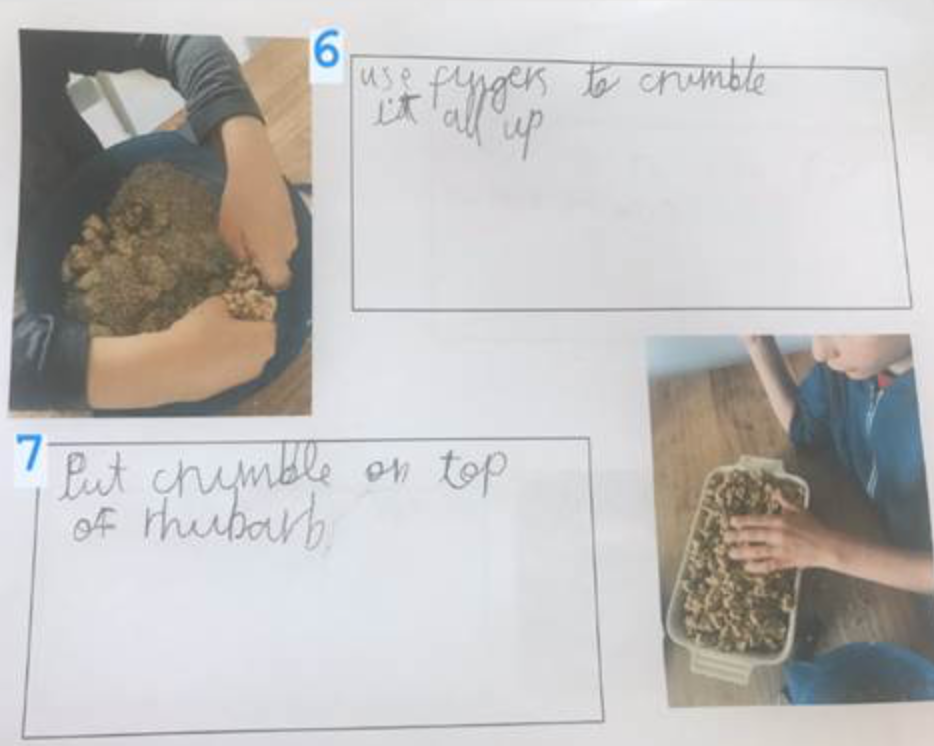 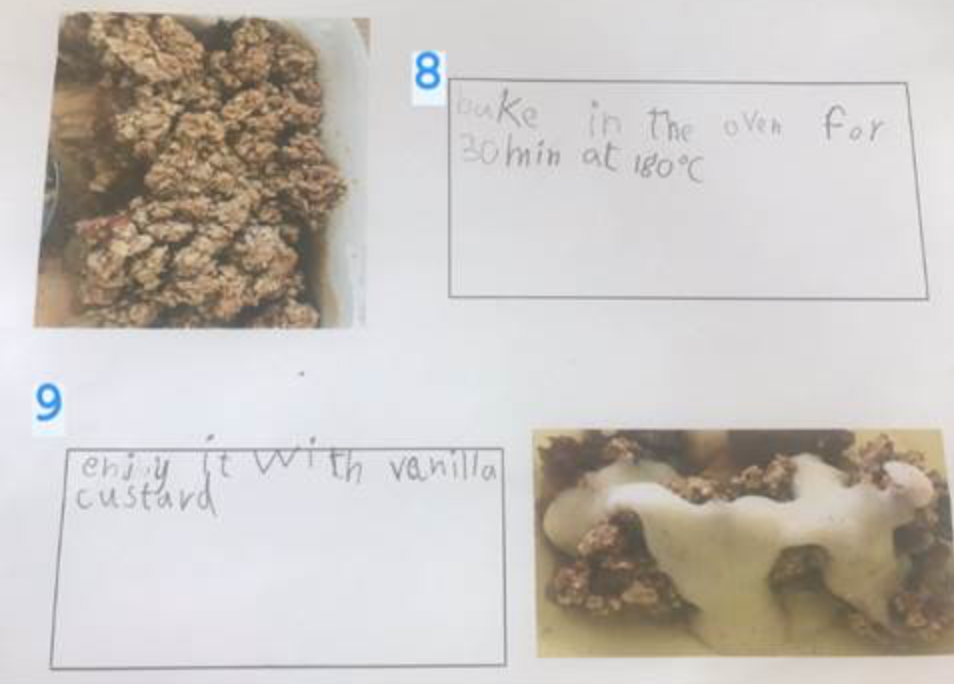 Thank you so much for this wonderful recipe, Emil and Friedrich.I wonder what part of the world rhubarb is native to?